ОФИЦИАЛЬНОЕ ОПУБЛИКОВАНИЕАдминистрация сельского поселения Шенталамуниципального района Шенталинский Самарской областиПРОТОКОЛсобрания граждан сельского поселения Шентала муниципального района Шенталинский Самарской области«Об участии в конкурсном отборе общественных проектов в рамках государственной программы Самарской области «Поддержка инициатив населения муниципальных образований в Самарской области» на 2017-2025 годы»Территория, в пределах которой проводится собрание граждан в соответствии с Постановлением администрации сельского поселения Шентала муниципального района Шенталинский Самарской области от 16.08.2023 года №40-п «О назначении собрания граждан на территории  сельского поселения Шентала  муниципального района Шенталинский  Самарской области» определяется границами: сельского поселения Шентала.                                                                         Инициатор собрания Миханьков Василий Иванович, глава сельского поселения Шентала.Жители, имеющие право участвовать в собрании, 4 591 человек согласно пункту 1.4. Порядка назначения и проведения собрания граждан на территории сельского поселения Шентала муниципального района Шенталинский Самарской области, утвержденного решением Собрания представителей сельского поселения Шентала муниципального района Шенталинский Самарской области от 08.08.2023 г. №116 «Об утверждении Порядка назначения и проведения собрания граждан на территории сельского поселения Шентала муниципального района Шенталинский Самарской области».Зарегистрированные участники собрания 461 человек, согласно пункта 3.2. Порядка назначения и проведения собрания граждан на территории сельского поселения Шентала муниципального района Шенталинский Самарской области, утвержденного решением Собрания представителей сельского поселения Шентала муниципального района Шенталинский Самарской области от 08.08.2023 г. №116 «Об утверждении Порядка назначения и проведения собрания граждан на территории сельского поселения Шентала муниципального района Шенталинский Самарской области» Собрание считается правомочным, если в нем принимает участие не менее десяти процентов жителей, прошедших регистрацию в качестве участников собрания и имеющих право на участие в нем. Кворум имеется, собрание правомочноДата проведения собрания: "22" августа 2023 г.Место проведения собрания: Самарская область, Шенталинский район, ж/д ст.Шентала, ул.Советская, дом 14 (здание РДК).Открытие собрания: 16 часов 00 минут.Собрание закрыто:   17 часов 00 минут.Председатель собрания: Миханьков Василий Иванович, глава сельского поселения Шентала,Секретарь собрания: Анкин Петр Владимирович, заместитель главы сельского поселения Шентала.Состав Президиума собрания:1. Гафарова Галина Петровна, депутат Собрания представителей  сельского поселения Шентала,                                         2. Краснов Сергей Валериевич, депутат Собрания представителей  сельского поселения Шентала,3. Мустафин Ленар Закизянович, депутат Собрания представителей  сельского поселения Шентала, директор МУП «Служба Заказчика».Приглашенные (представители органов местного самоуправления и другие участники):1.	Архипова Алла Вячеславовна, депутат Собрания представителей сельского поселения Шентала,2.	Гафарова Галина Петровна, депутат Собрания представителей сельского поселения Шентала,3.	Галяутдинов Шавкат Шамилович, депутат Собрания представителей сельского поселения Шентала,4.	Газизова Светлана Аркадьевна, депутат Собрания представителей сельского поселения Шентала,5.	Краснов Сергей Валериевич, депутат Собрания представителей сельского поселения Шентала,6.	Мустафин Ленар Закизянович, депутат Собрания представителей сельского поселения Шентала, директор МУП «Служба Заказчика»,7.	Мокшанов Сергей Петрович, депутат Собрания представителей сельского поселения Шентала,8.	Марченко Алексей Юрьевич, депутат Собрания представителей сельского поселения Шентала,9.	Самарина Галина Николаевна, депутат Собрания представителей сельского поселения Шентала,10.	Федоров Василий Семенович, депутат Собрания представителей сельского поселения Шентала.Повестка дня:Об участии в государственной программе Самарской области «Поддержка инициатив населения муниципальных образований в Самарской области» на 2017-2025 годы и инициативах, предложенных участниками собрания.Об общественном проекте «Под сенью берез» – обустройство зон отдыха вдоль березовой аллеи по ул. Вокзальной железнодорожной станции Шентала.О составе проектной группы по реализации общественного проекта.О пожертвованиях со стороны физических и юридических лиц при реализации общественного проекта.Об общественном контроле при реализации общественного проекта. ПО ПЕРВОМУ ВОПРОСУ повестки дня слушали Миханькова Василия Ивановича с информацией о возможности участия в государственной программе Самарской области «Поддержка инициатив населения муниципальных образований в Самарской области» на 2017-2025 годы (далее - государственная программа) с проектом по обустройству зон отдыха вдоль березовой аллеи по ул. Вокзальной железнодорожной станции Шентала.Выступили Марченко Алексей Юрьевич и Федоров Василий Семенович, которые предложили поддержать инициативу главы сельского поселения Шентала муниципального района Шенталинский Самарской области Миханькова Василия Ивановича.Других инициатив не поступило.РЕШИЛИ:Поддержать инициативу главы сельского поселения Шентала муниципального района Шенталинский Самарской области Миханькова Василия Ивановича  участия в государственной программе с проектом по обустройству зон отдыха вдоль березовой аллеи по ул. Вокзальной железнодорожной станции Шентала.Результаты голосования:"за" - 461 голосов;"против" - 0 голосов;"воздержались" - 0 голосов.ПО ВТОРОМУ ВОПРОСУ повестки дня слушали Анкина Петра Владимировича с информацией о требованиях к участию в конкурсном отборе общественных проектов, наименованию общественного проекта.Выступила Гафарова Галина Петровна, которая предложила следующее наименование общественного проекта: «Под сенью берез» – обустройство зон отдыха вдоль березовой аллеи по ул. Вокзальной железнодорожной станции Шентала.Выступил Краснов Сергей Валериевич, который предложил в соответствии с государственной программой участие в конкурсном отборе общественных проектов следующее направление общественного проекта: «создание (восстановление) объектов массового отдыха, в том числе на водных объектах общего пользования, и (или) создание (восстановление) объектов сферы культуры муниципального образования».Выступил Мустафин Ленар Закизянович, который ознакомил с проектом краткого описания общественного проекта.Выступил Марченко Алексей Юрьевич, который предложил ответственность за содержание создаваемого объекта и сохранение в надлежащем состоянии возложить на Администрацию сельского поселения Шентала.РЕШИЛИ:1. Утвердить: 1) наименование общественного проекта: «Под сенью берез» – обустройство зон отдыха вдоль березовой аллеи по ул. Вокзальной железнодорожной станции Шентала, 2) направление общественного проекта: «создание (восстановление) объектов массового отдыха, в том числе на водных объектах общего пользования, и (или) создание (восстановление) объектов сферы культуры муниципального образования»,3) перечень работ: устройство зон отдыха из бетонной плитки типа «Брусчатка»,  установка парковых скамеек и металлических урн.2. Ответственность за содержание создаваемого объекта и сохранение в надлежащем состоянии возложить на Администрацию сельского поселения Шентала.Результаты голосования:"за" - 461 голосов;"против" - 0 голосов;"воздержались" - 0 голосов.ПО ТРЕТЬМУ ВОПРОСУ повестки дня слушали Анкина Петра Владимировича с информацией о понятии «состав проектной группы по реализации общественного проекта», требованиях к составу проектной группы.Выступила Рыбакова Елена Ивановна, которая предложила из представителей органов власти в состав проектной группы включить: главу сельского поселения Шентала - Миханькова Василия Ивановича, депутата Собрания представителей сельского поселения Шентала, директора МУП «Служба Заказчика» - Мустафина Ленара Закизяновича, депутата Собрания представителей сельского поселения Шентала - Гафарову Галину Петровну.Выступила Кудряшова Ольга Адольфовна, которая предложила из жителей в состав проектной группы включить: Ахмедову Светлану Дмитриевну, Кузнецову Ирину Олеговну, Антипову Юлию Анатольевну.Выступил Краснов Сергей Валериевич, который предложил руководителем проектной группы назначить Миханькова Василия Ивановича.РЕШИЛИ:1. Утвердить проектную группу по реализации общественного проекта в составе:2. Руководителем проектной группы назначить главу сельского поселения Шентала - Миханькова Василия Ивановича.Результаты голосования:"за" - 461 голосов;"против" - 0 голосов;"воздержались" - 0 голосов.ПО ЧЕТВЕРТОМУ ВОПРОСУ повестки дня слушали Миханькова Василия Ивановича с информацией о стоимости общественного проекта, размере возможных денежных пожертвований со стороны физических и юридических лиц, а также нефинансовом вкладе и(или) трудовом участии физических и юридических лиц при реализации общественного проекта (в случае наличия нефинансового вклада и(или) трудового участия.Выступила Валеева София Дилбаровна, которая предложила утвердить: общую стоимость реализации общественного проекта в сумме 334147,26 руб., общий объем участия физических и юридических лиц в сумме 51600,00 руб. (15,44%  от общей стоимости реализации проекта).РЕШИЛИ:Утвердить общий объем участия физических и юридических лиц в сумме 51600,00 руб. (15,44%  от общей стоимости реализации проекта). Результаты голосования:"за" - 461 голосов;"против" - 0 голосов;"воздержались" - 0 голосов.ПО ПЯТОМУ ВОПРОСУ повестки дня слушали Миханькова Василия Ивановича с информацией о понятии «состав группы общественного контроля», формах общественного контроля, периодичности и способах передачи результатов в органы местного самоуправления. Выступила Хусаинова Гульфия Шамиловна, которая предложила в состав общественного контроля включить:Газизову Светлану Аркадьевну - депутата Собрания представителей сельского поселения Шентала,Краснова Сергея Валериевича - депутата Собрания представителей сельского поселения Шентала,Хайдарову Расиню Рахимзяновну - главного редактора газеты «Шенталинские вести», житель железнодорожной станции Шентала.Выступил Анкин Петр Владимирович, который предложил следующие формы общественного контроля: фото фиксация объекта и осмотр объекта с периодичностью проведения: 1 раз в три дня и ежедневно, соответственно.Выступила Хайдарова Расиня Рахимзяновна, которая предложила механизм, с помощью которого будет осуществляться передача результатов общественного контроля в администрацию сельского поселения принять в следующем порядке: Отснятый фотоматериал направлять главе сельского поселения или заместителю главы сельского поселения по мобильному приложению Viber. При выявлении недоработок на любом этапе работы останавливать и под контролем руководителя проектной группы, руководителя подрядной организации и общественного контроля исправлять. Акт о выполненных работах подписывается уполномоченным на то лицом после согласования с представителями общественного контроля, подтвердившими качество выполненных работ.РЕШИЛИ:1. Утвердить группу общественного контроля по реализации общественного проекта в составе:2. Утвердить следующие формы общественного контроля:3. Утвердить предложенный механизм, с помощью которого будет осуществляться передача результатов общественного контроля в администрацию сельского поселения в следующем порядке.Отснятый фотоматериал направлять главе сельского поселения или заместителю главы сельского поселения по мобильному приложению Viber. 
При выявлении недоработок на любом этапе работы останавливаются и под контролем руководителя проектной группы, руководителя подрядной организации и общественности исправляются.Акт о выполненных работах подписывается уполномоченным на то лицом после согласования с представителями общественного контроля, подтверждающими качество выполненных работ.Результаты голосования:"за" - 461 голосов;"против" - 0 голосов;"воздержались" - 0 голосов.Председатель собрания:     __________________/Миханьков В.И.Секретарь собрания:            _________________/Анкин П.В.Номер телефона для сообщений в целях предотвращения террористической и экстремистской деятельности 8 (84652) 2-17-572023вторник22 августаСпециальный выпуск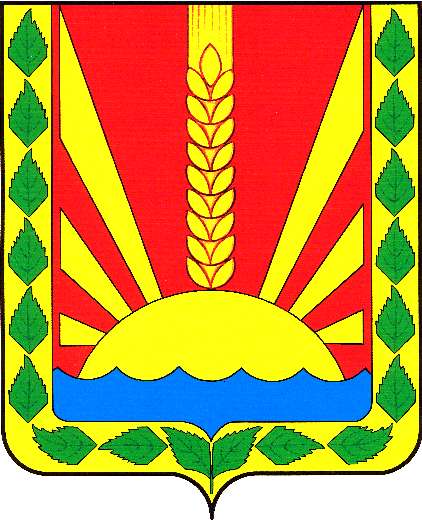 Учрежден решением Собрания представителей сельского поселения Шентала муниципального района Шенталинский Самарской области № 134 от 25.02.2010 г.Миханьков Василий Ивановичглава сельского поселения ШенталаМустафин Ленар Закизяновичдепутат Собрания представителей сельского поселения Шентала, директор «МУП Служба Заказчика»Гафарова Галина Петровнадепутат Собрания Представителей сельского поселения Шентала муниципального района Шенталинский Самарской областиАхмедова Светлана Дмитриевнажитель железнодорожной станции ШенталаКузнецова Ирина Олеговнажитель железнодорожной станции ШенталаАнтипова Юлия Анатольевнажитель железнодорожной станции ШенталаГазизова Светлана Аркадьевнадепутат Собрания представителей сельского поселения Шентала, Индивидуальный предпринимательКраснов Сергей Валериевичдепутат Собрания представителей сельского поселения Шентала,Ведущий инспектор ПАО «Ростелеком» Самарский филиал СЦ село СергиевскХайдарова Расиня Рахимзяновнаглавный редактор газеты «Шенталинские вести».Виды общественного контроля Фото фиксация объекта, осмотр объекта.Фото фиксация объекта, осмотр объекта.Периодичность проведения общественного контроляФото фиксация – 1 раз в три дня.Осмотр объекта – ежедневно. Фото фиксация – 1 раз в три дня.Осмотр объекта – ежедневно. Периодичность передачи результатов общественного контроля в администрацию соответствующего муниципального образованияПериодичность передачи результатов общественного контроля в администрацию соответствующего муниципального образованияОдин раз в три дня, при обнаружении нарушений в течение 24 часов.Соучредители:1. Администрация сельского поселения Шентала муниципального района Шенталинский Самарской области; (446910, Самарская область, Шенталинский район, ст. Шентала, ул. Вокзальная, 20);2. Собрание представителей сельского поселения Шентала муниципального района Шенталинский Самарской области (446910, Самарская область, Шенталинский район, ст. Шентала, ул. Вокзальная, 20).Напечатано в АСП Шентала муниципального района Шенталинский Самарской области.446910, Самарская область, Шенталинский район, ст. Шентала, ул. Вокзальная, 20. Тираж 100 экземпляров. Бесплатно.Периодичность выпуска газеты «Вестник поселения Шентала»- не реже одного раза в месяц.